                                        OBEC VYŠNÉ LADIČKOVCE  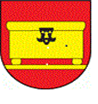 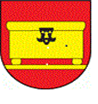 Obecný úrad Vyšné Ladičkovce č. 24 067 11  p. Ľubiša Súhrnná správa o zákazkách s nízkou hodnotou s cenami vyššími ako 5 000 eur Za  3. štvrťrok 2020    v zmysle § 117 zákona č. 343/2015 Z.z o verejnom obstarávaní a o zmene a doplnení niektorých zákonov v znení neskorších predpisov                                             Pod zadaním zákazky sa rozumie uzavretie zmluvy, vystavenie objednávky alebo nákup v hotovosti. Vo Vyšných Ladičkovciach 05.10.2020Schválila : Martina Bobaľová Spracovala : Martina BobaľováTelefón                                            E-mail                                                   Internet                                           IČO                DIČ:2021173935 +421907592279                   obec.vysneladickovce@satlan.sk                  www.vysneladickovce.sk              00323781  Bankové spojenie: Prima Banka Slovensko, a.s.                                       IBAN: SK87 5600 0000 0042 5688 3001                                                                      P.č. Predmet zákazky Zmluvná cena (v eur bez DPH) Dodávateľ  1. 